How to spot a fake news?  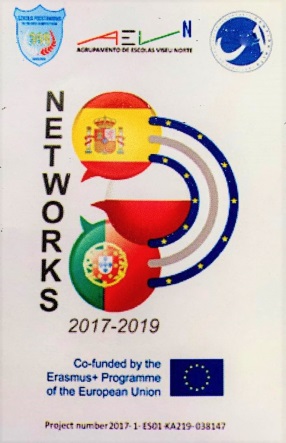  Read not only headers; Watch out for emotional language ad manipulation; Watch your own bias; Carry out the interview with information as if she were a person;  Check the source and author of the post; Check if the place of the event agrees; Check if the time agrees;  Remember that photos and videos can also be easily changed;  	Verify the history in other sources;Think before sharing.